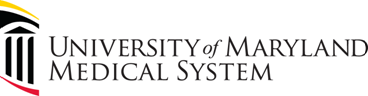 Hepatitis B Information and Declination FormInformation:The University of Maryland Medical System is offering recombinant Hepatitis B vaccine to all at risk UMMS employees free of charge. Immunization against Hepatitis B can prevent acute Hepatitis B as well as reduce illness and death from chronic active Hepatitis, cirrhosis and liver cancer.Hepatitis B is a viral infection caused by the Hepatitis B virus (HBV). One of the leading occupational hazards to healthcare workers is exposure to Hepatitis B. This risk comes from a significant exposure to blood and body fluids after a needle stick or mucous membrane exposure. The Hepatitis B vaccine is available to healthcare workers to prevent Hepatitis B infection. This is a genetically engineered vaccine and is free of any association with human blood or blood products. The vaccine consists of three intramuscular injections given over a six month period of time after which your blood is tested for immunity. Over 90% of those vaccinated will become immune to the disease and will be protected in the event of an exposure.Declination:I understand that I could acquire Hepatitis B Virus (HBV) infection due to my occupational risk of exposure to blood and other potentially infectious material. I have been given the opportunity to be vaccinated with Hepatitis B Vaccine, at no charge to myself.  I decline Hepatitis B vaccination at this time. I understand that by declining this vaccine, I continue to be at risk of acquiring Hepatitis B, a serious blood disease. If in the future I continue to have the risk of occupational exposure to blood or other potentially infectious material and I want to be vaccinated, I can receive the Hepatitis B vaccine at no charge to me.1/25/19Baltimore Washington Medical CenterSt. Joseph Medical CenterCapital Regional HealthXUMMC – Downtown CampusCharles Regional Medical CenterUMMC - Midtown CampusRehabilitation and Orthopaedic InstituteUpper Chesapeake Medical CenterShore Regional HealthI have already received all three (3) doses of the Hepatitis B vaccineI do NOT desire vaccination against Hepatitis BI am not in patient care and I do NOT desire vaccination against Hepatitis BI am willing to complete the vaccination seriesSignaturePrinted NameDepartmentDateEmployee ID NumberSSN for non-employee